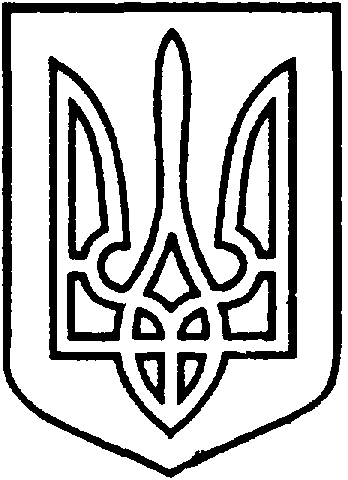 СЄВЄРОДОНЕЦЬКА МІСЬКА ВІЙСЬКОВО-ЦИВІЛЬНА АДМІНІСТРАЦІЯ  СЄВЄРОДОНЕЦЬКОГО РАЙОНУ  ЛУГАНСЬКОЇ  ОБЛАСТІРОЗПОРЯДЖЕННЯкерівника Сєвєродонецької міської  військово-цивільної адміністрації«20» квітня 2021  року                                                              №524     Відповідно до п.п. 8 ч.3 ст.6 Закону України «Про військово – цивільні адміністрації», «Про засади державної регуляторної політики у сфері господарської діяльності», «Про місцеве самоврядування в Україні» з метою дотримання принципів державної регуляторної політики, а також посилення спроможності діяльності Сєвєродонецької міської військово-цивільної адміністрації Сєвєродонецького району Луганської області,зобовʼязую:1.Затвердити Положення про діяльність Постійної комісії з вивчення та надання висновків про відповідність проекту регуляторного акту вимогам законодавства (Додаток ).2. Вважати таким, що втратило чинність Розпорядження керівника військово-цивільної адміністрації  м. Сєвєродонецьк Луганської області 
від 10.09.2020р. № 381.3. Розпорядження  підлягає оприлюдненню.4.Контроль за виконанням даного розпорядження  покласти на заступника керівника Сєвєродонецької міської військово-цивільної адміністрації Сєвєродонецького району Луганської області Олега КУЗЬМІНОВА.Керівник Сєвєродонецької міськоївійськово-цивільної адміністрації  		                   Олександр СТРЮК Додаток до розпорядження керівникаСєвєродонецькї міської 	військово-цивільної 	адміністрації  Сєвєродонецького 	району Луганської області від «20»квітня 2021 року №524ПОЛОЖЕННЯ ПРО ДІЯЛЬНІСТЬ ПОСТІЙНОЇ КОМІСІЇ З ВИВЧЕННЯ ТА НАДАННЯ ВИСНОВКІВ ПРО ВІДПОВІДНІСТЬ ПРОЄКТУ РЕГУЛЯТОРНОГО АКТУ ВИМОГАМ ЗАКОНОДАВСТВАЗАГАЛЬНІ ПОЛОЖЕННЯ1.1. Постійна комісія з вивчення та надання висновків про відповідність проєкту регуляторного акту вимогам законодавства (далі – Постійна комісія) є тимчасово діючим консультативно-дорадчим органом, який утворюється з метою дотримання принципів державної регуляторної політики, а також посилення спроможності діяльності Сєвєродонецької міської військово-цивільної адміністрації Сєвєродонецького району Луганської області (далі - 
Сєвєродонецька міська ВЦА).1.2. Постійна комісія розглядає кожен проєкт регуляторного акту, який готується на розгляд Сєвєродонецької міської ВЦА та надає висновок про відповідність проєкту регуляторного акту вимогам статей 4 та 8 Закону України  «Про засади державної регуляторної політики у сфері господарської діяльності».1.3.  Кожен проєкт регуляторного акту подається на розгляд Постійній комісії з аналізом регуляторного впливу та у разі потреби тест малого підприємництва (М-тест). 1.4. У своїй діяльності постійна комісія керується Конституцією, законами України, Указами Президента України, Постановами Кабінету Міністрів України, іншими нормативними актами, а також цим Положенням.2. СКЛАД ТА СТРУКТУРА КОМІСІЇ2.1. Персональний склад Постійної комісії затверджується розпорядженням керівника  Сєвєродонецької міської  ВЦА.2.2. Кількісний склад Постійної комісії не може бути меншим 5 членів.2.3. До складу Постійної комісії можуть входити, керівники структурних підрозділів Сєвєродонецької міської ВЦА по напрямках публічні закупівлі; архітектури та містобудування; земельних відносин; управління нерухомим комунальним майном; антикорупційної політики; бухгалтерського обліку/фінансів, а також інші працівники Сєвєродонецької міської ВЦА, представники громадськості, представники засобів масової інформації, незалежні експерти (у разі необхідності).2.4. За ініціативою голови Постійної комісії до роботи, без включення до її складу, можуть залучатися інші працівники Сєвєродонецької міської ВЦА, розробники регуляторного акту, представники громадськості, представники засобів масової інформації, незалежні експерти, які можуть надати необхідну інформацію.2.5. Постійна комісія складається з голови, секретаря та членів Постійної комісії.3. ЗАВДАННЯ КОМІСІЇ ТА ПОВНОВАЖЕННЯ ЇЇ ЧЛЕНІВ 3.1. Основними завданнями Постійної комісії є:аналіз та виявлення адміністративних і регуляторних бар’єрів через перегляд регуляторних актів щодо їх законності, результативності та наявності корупційних чинників;виявлення доцільності прийняття регуляторного акту;перевірка щодо  відповідності форм та рівня державного регулювання господарських відносин потребі у вирішенні існуючої проблеми та ринковим вимогам з урахуванням усіх прийнятних альтернатив;визначення  забезпечення досягнення внаслідок дії регуляторного акта максимально можливих позитивних результатів за рахунок мінімально необхідних витрат ресурсів суб’єктів господарювання, громадян та держави;забезпечення у регуляторній діяльності балансу інтересів суб’єктів господарювання, громадян та держави;послідовність регуляторної діяльності, відповідність її цілям державної політики, а також планам з підготовки проектів регуляторних актів, що дозволяє суб’єктам господарювання здійснювати планування їхньої діяльності;3.2. Голова Постійної комісії: організовує роботу Постійної комісії;головує на засіданнях Постійної комісії;визначає перелік питань для розгляду Постійної комісії.3.3. Секретар комісії:готує проєкти порядку денного засідання Постійної комісії;інформує членів Постійної комісії про дату, часу і місце проведення засідання та про порядок денний;оформлює протоколи засідання Постійної комісії;готує інші документи, необхідні для забезпечення роботи Постійної комісії.3.4. Члени Постійної комісії мають право:висловлювати свою позицію під час засідань Постійної комісії;брати участь у прийнятті рішень шляхом голосування;у разі незгоди з ухваленим рішенням висловлюють окрему думку, що долучається до протоколу засідання Постійної комісії;3.5.  Члени Постійної комісії зобов’язані:брати участь у засіданнях Постійної комісії та, у разі відсутності, повідомляти голову Постійної комісії про причини неявки та засіданні;бути неупередженими та об’єктивними при прийнятті рішень.3.6. У разі відсутності голови Постійної комісії, голова може покласти тимчасове виконання функцій голови Постійної комісії на одного з її членів.4. ОРГАНІЗАЦІЯ РОБОТИ КОМІСІЇ4.1. Основною формою роботи Постійної комісії є засідання.4.2. Засідання Постійної комісії є правомочним, якщо на ньому присутні більшість від її складу.4.3. Рішення Постійної комісії ухвалюється відкритим голосуванням простою більшістю голосів, присутніх на засіданні. У разі рівного розподілу голосів, вирішальним є голос головуючого на засіданні.4.4. Рішення, ухвалені на засіданні Постійної комісії, оформлюються протоколом, який підписується головуючим та секретарем Постійної комісії протягом трьох робочих днів після засідання Постійної комісії.4.5. Члени Постійної комісії беруть участь у її засіданні особисто. 4.6. За результатами засідання Постійної комісії та з урахуванням протоколу засідання, готується проєкт експертного висновку, який підписує голова Постійної комісії протягом трьох робочих днів. Начальник управління економічного розвитку				       Анастасія ПИВОВАРОВА Про затвердження Положення постійної комісії з вивчення та надання висновків про відповідність проєкту регуляторного акту вимогам законодавстваПро затвердження Положення постійної комісії з вивчення та надання висновків про відповідність проєкту регуляторного акту вимогам законодавства